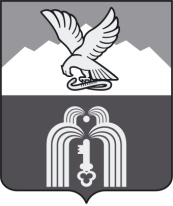 Российская ФедерацияР Е Ш Е Н И ЕДумы города ПятигорскаСтавропольского краяО назначении членов избирательной комиссии муниципального образования города-курорта Пятигорска с правом решающего голосаВ соответствии с Федеральным законом «Об основных гарантиях избирательных прав и права на участие в референдуме граждан Российской Федерации», Законом Ставропольского края «О системе избирательных комиссий в Ставропольском крае», Уставом муниципального образования города-курорта Пятигорска, решением Думы города Пятигорска от 1 июня 2021 года №25-68 ГД «О досрочном освобождении от обязанностей членов избирательной комиссии муниципального образования города-курорта Пятигорска с правом решающего голоса Мягких Е.Г. и Дворникова В.Ю.», рассмотрев поступившее в Думу города Пятигорска предложение Избирательной комиссии Ставропольского края от 08.06.2021 года №01-23/2503,Дума города ПятигорскаРЕШИЛА:Назначить членами избирательной комиссии муниципального образования города-курорта Пятигорска с правом решающего голоса:Артемова Романа Васильевича, 1983 года рождения, образование высшее, заведующего отделом земельных отношений  муниципального учреждения «Управление имущественных отношений администрации города Пятигорска», муниципальный служащий;Павлову Тамару Владимировну, 1971 года рождения, образование   высшее, заместитель начальника муниципального казенного учреждения «Хозяйственно-эксплуатационное управление города Пятигорска».Пункты 3 и 8 Приложения к решению Думы города Пятигорска от 5 июня 2019 года № 29-36 ГД «О формировании избирательной комиссии муниципального образования города-курорта Пятигорска» изложить в следующей редакции:Направить копию настоящего решения в избирательную комиссию Ставропольского края и избирательную комиссию муниципального образования города-курорта Пятигорска.4. Опубликовать настоящее решение в газете «Пятигорская правда».5. Настоящее решение вступает в силу со дня его подписания.ПредседательДумы города Пятигорска                                                             Л.В. Похилько29 июня 2021 г.№  28-69 ГД№ п/пФамилияИмяОтчествоГод рожденияОбразова-ниеМесто работы, должность, либо род занятийЯвляется государственным или муниципальным служащимОпыт работы в избирательных комиссияхСубъект внесения предложения12345678«3Артемов Роман Васильевич1983высшееМУ «Управление имущественных отношений администрации города Пятигорска»,заведующий  отделом земельных отношенийда имеетИзбирательная комиссия Ставропольского края».;«8Павлова Тамара Владимировна1971высшееМКУ «Хозяйственно-эксплуатационное управление города Пятигорска», заместитель начальниканетне имеетИзбирательная комиссия Ставропольского края».